Liste des fournitures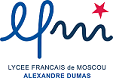 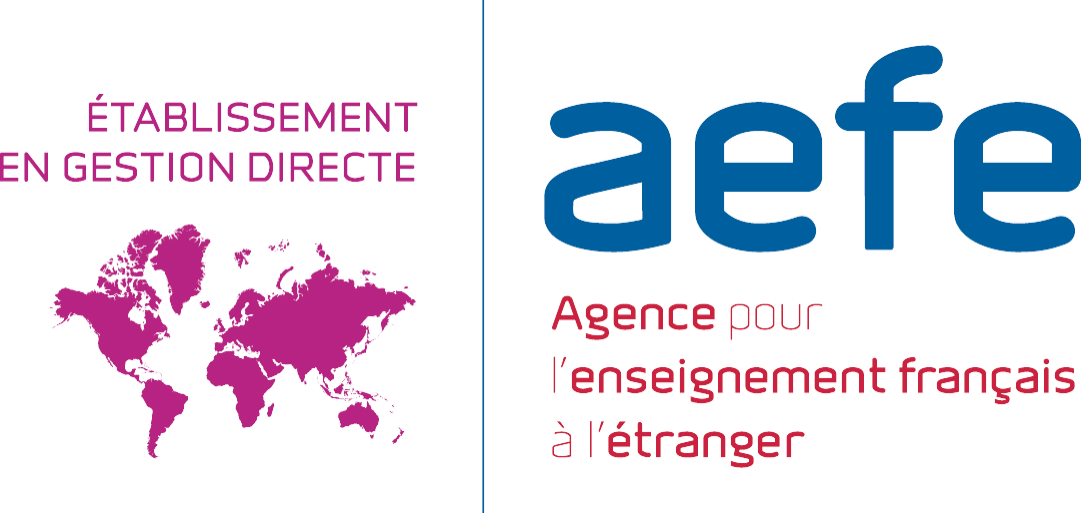 Mise à jour le 20 juin 2018Cours élémentaire 1ère année (CE1) – Site IDF1/ 2 trousses FOURRE-TOUT contenant le matériel suivant :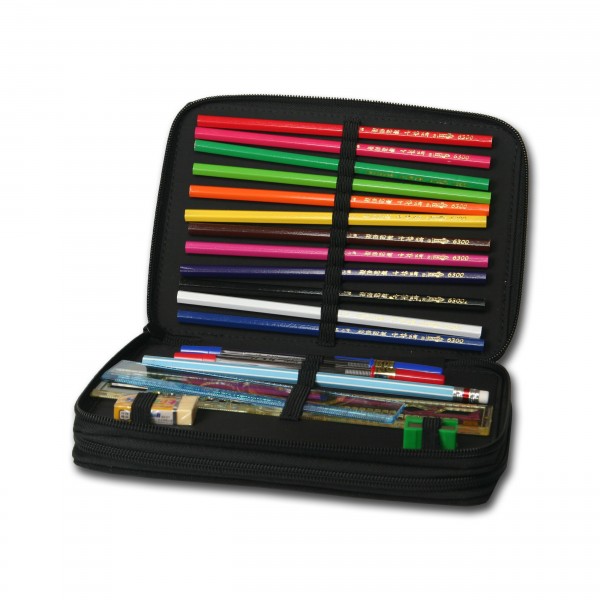 2/ Fournir également :	- 1 règle double-décimètre, plate, transparente, non flexible, graduée en centimètres	- 1 ardoise avec chiffon	- 1 protection pour les ateliers de peinture (tablier, chemise…)	- 3 pochettes à rabats- 1 paire de baskets pour le sport et pour l’hiver (à velcro si l’enfant ne sait pas attacher ses lacets seul)- 3 boites distributrices de mouchoirs en papier4/ Une réserve de matériel qui sera stockée en classe	- 5 stylos billes bleus	- 5 stylos billes verts	- 3 stylos billes rouges	- 1 lot de 10 crayons à papier	- 1 surligneur jaune	- 8 bâtons de colle- 2 gommes- 10 feutres effaçables pour ardoise- des cartouches d’encre bleue5/ Pour la collation :	- 1 protection pour la table (set de table en tissu par exemple)	- 1 sac pour le goûter	- 1 thermos alimentaire	- 1 gourde ou un verre en plastique au nom de l’enfant.Par ailleurs, nous vous remercions de bien vouloir étiqueter tout le matériel au nom de votre enfant.1ère trousse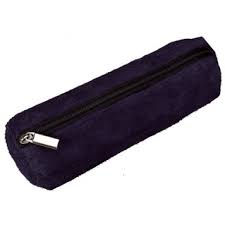 2ème trousse- 1 stylo bille bleu (non gel) - 1 stylo plume + cartouches + effaceurs- 1 stylo bille vert (non gel)- 1 stylo bille rouge (non gel)- 1 crayon à papier- 1 gomme- 1 taille-crayon avec réservoir- 1 bâton de colle- 1 paire de ciseaux à bouts ronds- 1 surligneur jaune- 1 feutre à ardoise - des crayons de couleurs- des feutres à pointe fine